.Intro: 32 counts of heavy beat after lyrics “Ghostbusters”Shuffle Right, Rock Back, Recover, Shuffle Left, Rock Back, RecoverShuffle Forward, Rock Forward, Recover, Shuffle Back, Rock Back, RecoverStep Pivot Half Left Turn, Step Pivot Half Left Turn, Jazz BoxRight Half Monterey Turn, Right side Toe/Heel, Cross Toe/HeelRepeatRestarts: -	Wall 4  –  Dance 20 counts (half pivot turns)  Restart dance facing  6 o’clockWall 10 – Dance 20 counts (half pivot turns) Restart dance facing 12 o’clockEnjoyContact: barrya@nulinedance.comLast Update - 14th May 2014Ghostbusters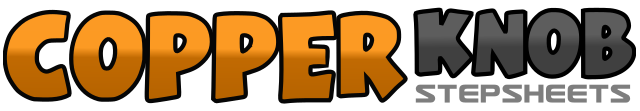 .......Count:32Wall:2Level:Beginner.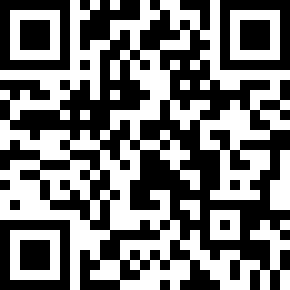 Choreographer:Barry Andracchio (AUS) - May 2014Barry Andracchio (AUS) - May 2014Barry Andracchio (AUS) - May 2014Barry Andracchio (AUS) - May 2014Barry Andracchio (AUS) - May 2014.Music:Gangnam Busters (PSY vs. Ghostbusters) - FAROFFGangnam Busters (PSY vs. Ghostbusters) - FAROFFGangnam Busters (PSY vs. Ghostbusters) - FAROFFGangnam Busters (PSY vs. Ghostbusters) - FAROFFGangnam Busters (PSY vs. Ghostbusters) - FAROFF........1&2,3,4Step R to Side, Step L beside R, Step R to Side, Rock back on L, Recover onto R,5&6,7,8Step L to Side, Step R beside L, Step L to Side, Rock back on R, Recover onto L.1&2,3,4Step R Fwd, Step L beside R, Step R Fwd, Rock Fwd on L, Recover back onto R,5&6,7,8Step L Back, Step R beside L, Step L Back, Rock back on R, Recover fwd onto L.1,2,3,4Step Fwd on R, Turn ½ left onto L, Step Fwd on R, Turn ½ left onto L,5,6,7,8Step R Across L, Step L Back, Step R to Side, Step L beside R.1,2,3,4Point R toe to Side, Turn ½ right Step R beside L, Point L toe to Side, Step L beside R,5,6,7,8Touch R toe to side, Step down onto R heel, Step L toe across R, Step down onto L heel.